Goldfield Supporters Club of Southern Gauteng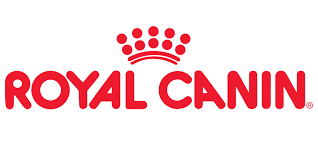     Breed Qualifying Show 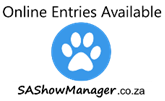 Venue: Lower Field, Goldfields Showgrounds, Boeing Road, BedfordviewDate: 29 OCTOBER 2017ENQUIRIES Wendy Davies 0724408322 Anne Thompson 0823759566CLOSING DATE 12 OCTOBER 2017EMAIL ENTRIES TO cpatience44@gmail.comFAX ENTRIES TO 0117878809ONLINE ENTRIES TO sashowmanager@gmail.com  Please use owners name as referenceBANK DETAILS GOLDFIELDS SUPPORTERS CLUB FNB RANDBURG Branch code 254005 Account number 62337828274.Please add R20 to each cash/cheque deposit to cover bank charges.OfficialsChairman: Mr. R ForsytheSecretary: Mrs. A ThompsonHonorary Veterinarian: Dr. M JoubertInquiries: Wendy Davies 0724408322Show Manager: Colleen PatienceKUSA Rep: Sharon Mackay                                                                         JUDGING TIMESHandling: Child and Junior: Before Best In ShowsBreed Classes: 8:00am. Both shows to run concurrently Starting from A-ZBreed Classes available: Baby Puppy, Minor Puppy, Puppy, Junior, Graduate, SA Bred, Veteran, Open, ChampionOrder of judging Breed: BOB, BP, BJ, BV, BSAB, BBPGroups: BIG, BP, BJ, BV, BSAB, BBPBIS’S BBPS, BPIS, BIS, BJIS, BVIS, BSABISEntry Fees:Breed: R70 per dogHandler: Free if entered in breedCatalogues: R80.00 each full Catalogues only (no catalogues on sale on the day of the show, orders only)Breed Judges:Gundogs – Mrs. Ruddle Herding – Mrs. Heneke (Excluding Bouviers to be judged first by Mr. R.Clark)Hounds – Mr.R.ClarkTerriers – Ms. BrowningToys -       Mrs. B Rorke-TarrUtility –   Mrs.B.DegenhardtWorking – Ms. J. MackenzieHandlers – Ms. MackenzieBest Baby Puppy in Show – Mr.T.HiscockBest Junior in Show – Mr. HiscockBest Veteran in Show – Mr. T HiscockBest SA Bred in Show – Mr.T.HiscockBest Puppy in Show – Mr.T.HiscockBest in Show – Mr.T.HiscockOfficial Kennel Union Challenge Certificates and Reserve Challenge Certificates, Best Puppy, Best of Breed and Reserve Best of breed Certificates shall not be awarded at a Qualifying Show.All Exhibitors/Handlers are personally responsible for the control of their dogs at all times and shall be personally liable for any claims which may be made in respect of injuries which may arise or be caused by their dogs.All exhibits must be on leads at all times unless otherwise instructed by a judgePlease note that unless otherwise stated to the contrary all the breeds will be judged in alphabetical order as listed in Appendix A Schedule 2 of the KUSA constitution.No Refunds, for incorrect submission of entry fees or any errors whatsoever made by the owner/exhibitor. Breed entries received with no sex specified will be entered as a dog and breed entries with no class specified will be entered in the open class. Entries only accepted on the official KUSA entry form.The show committee reserves the right to appoint alternative judge, re-allocate breeds and advise all exhibits entered of any earlier judging time, should the appointed judge be unable to officiate or receive too larger entry.Bitches in season will be permitted for Breed Classes.Exhibitor’s numbers can be collected from the show office on or before the commencement of the show.Ring plans will be published on various web sites.Mating or whelping of bitches within the parameters of the show is forbidden.No animal other than an exhibit entered for competition or exhibition shall be allowed on the grounds, with exception of registered guide dogs. Right of Admission Reserved